Publicado en Albacete el 12/12/2017 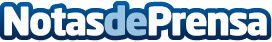 Albacete, lugar de reunión para los profesionales numismáticos más destacados del paísUn año más, los profesionales más notorios de la numismática, la filatelia y el coleccionismo se darán cita en la ciudad manchega con ocasión del III Salón Nacional de Numismática, Filatelia y Coleccionismo de Albacete. La cita tendrá lugar el próximo sábado 16 de diciembre en los salones del Hotel Los Llanos****Datos de contacto:Rubén Pulido SánchezCeo de PULIFIL y director del evento954371726Nota de prensa publicada en: https://www.notasdeprensa.es/albacete-lugar-de-reunion-para-los_2 Categorias: Nacional Castilla La Mancha Entretenimiento Eventos http://www.notasdeprensa.es